Модель внедрения игровой технологии В.В. Воскобовича в контексте реализации ФГОС ДО.Цель: повышение качества дошкольного образования в контексте реализации ФГОС ДО средств игровой технологии В.В. Воскобовича «Сказочные лабиринты игры». Задачи:Создание системы методического сопровождения инновационной деятельности по реализации ФГОС ДО посредством игровой технологии В.В. Воскобовича.Разработка и реализация вариативной части рабочих программы педагогов с учетом ФГОС ДО посредством на основе игровой технологии В.В. Воскобовича.Разработка плана деятельности педагогического коллектива по развитию инновационного потенциала развивающей предметно-пространственной среды детского сада средствами игровой технологии В. В. Воскобовича.Реализация взаимодействия с родителями (законными представителями) дошкольников по повышению психолого-педагогической компетентности посредством развивающих игр В.В. Воскобовича.Ожидаемый результат:повышение профессионального уровня и методической компетентности педагогов в области применения технологии В.В. Воскобовича в рамках реализации ФГОС ДО;увеличение доли педагогов активно применяющих в своей инновационной деятельности игровую технологию В.В. Воскобовича;наличие успешного опыта инновационной деятельности в области организации развивающей предметно-пространственной среды для создания равных стартовых возможностей каждого ребенка;использование современных игр, пособий в образовательном процессе ДОУ;совершенствование развивающей предметно-пространственной среды, отвечающей современным требованиям ФГОС ДО;увеличение доли компетентных родителей, активно участвующих в образовательном процессе;повышение конкурентоспособности МБДОУ на рынке образовательных услуг.Критерии оценки эффективности реализации модели:высокая мотивационная готовность педагогов в области применения инновационных технологий; доля педагогов, активно использующих игровую технологию В.В. Воскобовича в реализации содержания образовательных областей, коррекционной работы; наличие методических материалов, разработанных педагогами;повышение уровня развития дошкольников;удовлетворенность родителей работой ДОУ;максимальное удовлетворение интересов и потребностей детей.Схема внедрения технологии В. В. Воскобовича              «Сказочные лабиринты игры»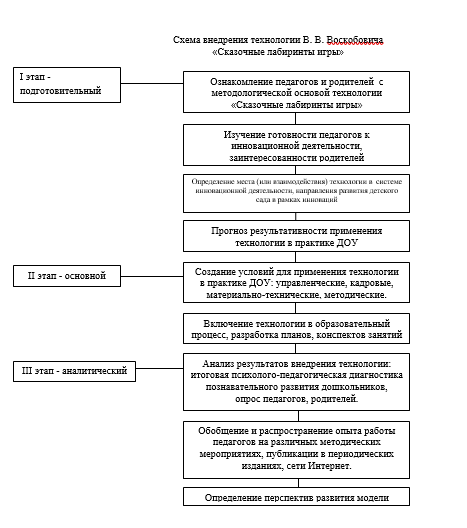 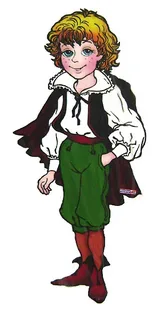 